Beszámoló a 2021. évi helyi adóztatási tevékenységről Tisztelt Képviselő-testület!A helyi önkormányzatok és szerveik, a köztársasági megbízottak, valamint az egyes centrális alárendeltségű szervek feladat- és hatásköreiről szóló 1991. évi XX. törvény 138. § (3) bekezdés g) pontja alapján a települési önkormányzat képviselő-testülete a jegyző beszámoltatása útján ellenőrzi az adóztatást. A helyi adókról általábanMagyarország helyi önkormányzatairól szóló 2011. évi CLXXXIX törvény a helyi közügyek, valamint a helyben biztosítható közfeladatok körében ellátandó helyi önkormányzati feladatok közé sorolja a helyi adóval, gazdaságszervezéssel és a turizmussal kapcsolatos feladatokat.Az önkormányzat Képviselő-testületének egyik alapjoga, hogy önkormányzati rendelet útján a helyi adóztatást szabályozza. A helyi adók esetében — törvényi keretek között — helyi rendeletalkotás szabályozza az adóztatást.A települési önkormányzatok alapvető feladata — a közhatalom helyi közügyekben való gyakorlása mellett - a helyi közszolgáltatások biztosítása. E feladatnak a helyi sajátosságokhoz és igényekhez igazítható ellátása elengedhetetlenné teszi az önkormányzatok önálló gazdálkodása feltételeinek megteremtését. A gazdasági önállósulás egyik eszköze a helyi adók rendszere.A helyi adókról szóló 1990. évi C. törvény (a továbbiakban: Htv.) 1. § (1) bekezdése alapján e törvény felhatalmazása és rendelkezései szerint a települési önkormányzat képviselő-testülete rendelettel az illetékességi területén helyi adókat vezethet be.A Htv. alapján a helyi adózás struktúrája három fő rendszerelemre épül, nevezetesen: vagyoni típusú adók, a kommunális adók és a helyi iparűzési adó. A képviselő-testület a helyi jogalkotás során nem léphet túl a törvényi kereteken, az önkormányzat csak a Htv.-ben meghatározott esetekben és mértékig jogosult önálló szabályokat alkotni. Az uniós szabályozással összhangban a Htv. 2003. évtől jelentősen korlátozza az önkormányzatok kedvezmény-, mentesség-nyújtási lehetőségét. Különösen érinti ez a vállalkozások részére biztosítható, illetve korlátozottan nyújtható kedvezményi, mentességi szabályokat.A helyi adóztatás során az adózás rendjéről szóló 2017. évi CL. törvényben (a továbbiakban: Art.) foglalt szabályok szerint jár el az adóhatóság. Az eljárás során az adóigazgatási rendtartásról szóló 2017. évi CLI. törvény, valamint végrehajtási eljárás során az adóhatóság által foganatosítandó végrehajtási eljárásokról szóló 2017. évi CLIII. törvény szabályait alkalmazzuk.	II. 	Helyi adók rendszere és értékelése Baracs Község ÖnkormányzatánálBaracs Község Önkormányzata Képviselő-testülete a jelenleg hatályos központi jogszabály alapján megalkotta a helyi adókról szóló 18/2015.(XI.30.) önkormányzati rendeletét.Az adóbevételek alakulását 2021. évben befolyásolta a COVID-19 járvány magyarországi megjelenése, mely jelenleg is hatással van az élet minden területére, így a helyi önkormányzatok gazdálkodására is. A hatékony védekezés részeként mindenkinek, így az önkormányzati szektornak is részt kellett/kell vállalnia a közös teherviselésből. Az intézkedésekből közvetlenül a helyi iparűzési adóra, a fizetési könnyítésekre vonatkozó rendelkezéseket érintették.1. Magánszemélyek kommunális adójaA magánszemélyek kommunális adóját az önkormányzati adóhatóság kivetéssel állapítja meg. Adókötelezettség terheli a Htv. 12. és 18. §-ában meghatározott magánszemélyt. Az adó megállapításához a fizetésre kötelezettnek, adóbevallást kell benyújtani. A továbbiakban mindaddig nem kell bevallást adni, ameddig az adózást érintő változás nem áll be.A rendelet alapján  50 %-os kedvezményben részesül a 60. életévét betöltött fizetésre kötelezett magányszemély. A tulajdonosok adataiban történő változásokat folyamatosan követjük. Sok esetben problémát jelent az iratok kézbesítése, mivel az adóalanyok a bejelentett lakcímen nem tartózkodnak, tartózkodási helyük ismeretlen, elérhetőségükről (levelezési cím) bejelentést nem tesznek, illetve nem jelentik be a tulajdonosváltozást időben, csak mikor kézhez veszik a fizetési értesítőket.A 2021. adóévben költségvetésünkben a kommunális adó tekintetében 11.000.000 Ft került betervezésre, míg a bevétel 13.400.000 Ft volt. A 2021. adóévben 292 kommunális adó határozat készült a változások következtében.2. Termőföld bérbeadásából származó jövedelemA magánszemélyek földhaszon-bérbeadásból származó jövedelem adóztatása 1998. január 1. napjától került az önkormányzati adóhatóság hatáskörébe. 2003. január 1-jétől mentesül az adó alól a termőföld-bérbeadásából származó bevétel, ha a termőföld haszonbérbeadása alapjául szolgáló, határozott időre kötött megállapodás (szerződés) alapján a haszonbérlet időtartama az 5 évet eléri. Mindössze egy termőföld bérbeadásából származó jövedelem bevallás érkezik évente a hivatalhoz, a bevétel összege nem jelentős.3. Helyi iparűzési adóAdóköteles az önkormányzat illetékességi területén végzett vállalkozási tevékenység. Az adó alanya a vállalkozó. Adóköteles iparűzési tevékenység alatt a vállalkozó e minőségében végzett nyereség-, illetőleg jövedelemszerzésre irányuló tevékenység értendő.Baracs Községben az adó mértéke a törvény szerinti maximum: 2 %. A vállalkozót a helyi iparűzési adóban adóelőleg fizetési kötelezettség terheli, melyet félévi részletekben önadózás keretében kell megfizetni. Sajnos ennek kiszámolása a legtöbb esetben még a mai napig problémát jelent, az elmúlt évben ezek korrigálására 71 esetben kellett iparűzési értesítőt küldeni a bevallás javításáról.2021. évben az évi eredeti előirányzat: 50.000.000 Ft, a tényleges bevétel 109.000.000 Ft volt. 284 db bevallás került feldolgozásra, a KATA adózók száma 130. Egyszerűsített ellenőrzés keretében 21 vállalkozás került felszólításra iparűzési adóbevallás benyújtásának elmulasztása miatt.A koronavírus-világjárvány nemzetgazdaságot érintő hatásának enyhítése érdekében szükséges egyes intézkedésekről szóló 639/2020.(XII.22.) Korm. rendelet értelmében:A mikro-, kis- és középvállalkozásnak minősülő vállalkozónak a 2021. évben, az adott előleg-fizetési időpontban esedékes - a helyi adókról szóló 1990. évi C. törvény szerint bevallott és a 2021. évben az önkormányzati adórendelet szerinti adómértékkel bevallandó - adóelőleg 50 százalékát kellett az egyes esedékességi időpontokban megfizetni.A meg nem fizetendő előleg-részlet összegével az adóhatóság a vállalkozó iparűzési adóelőleg-kötelezettsége összegét hivatalból, határozathozatal nélkül csökkentette.A csökkentésre csak akkor került sor, ha a vállalkozó 2021. február 25-ig a székhelye, telephelye szerinti önkormányzati adóhatóság számára nyilatkozott arról, hogy mikro-, kis- és középvállalkozásnak minősül. Az 1 %-os adómérték feltétel nélkül megilleti a jogosult adózói kört, az 50 %-os előleg-fizetési mérséklés azonban csak azokat, akik a nyilatkozattételi kötelezettségnek eleget tettek.A KATA-s adózók esetében automatikusan érvényesítésre került ez az engedmény 2021. év vonatkozásában, nekik nem kellett nyilatkozni tenni.Sajnos a könyvelők egy része még mindig nincs tisztában ezzel a szabállyal, így 10 bevallásból legalább 6 rosszul van kitöltve.III. A települési önkormányzatokat megillető egyéb bevételek (adók módiára történő behajtásA Polgármesteri hivatal nem csak a saját kintlévőségeit hajtja be végrehajtási eljárás keretében. A más szervek által kimutatott és behajtásra átadott köztartozások behajtási munkálatai is ide tartoznak (gondozási díj, szabálysértési bírság, elővezetési/szabálysértési költség, építésügyi bírság stb.), ráadásul tényleges bevétele ebből az önkormányzatnak nem származik. Valamennyi ilyen módon behajtásra áttett köztartozás annak sikeres behajtását követően tovább utalásra kerül a kimutató szervekhez.Idegen bevételek:2019. évtől már nem képezik az önkormányzat bevételeit. Itt kerülnek előírásra a társhatóságok, Szociális és Gyermekvédelmi Főigazgatóság, valamint a rendvédelmi szervek saját bevételét képező tartozásokra vonatkozó végrehajtási megkeresései. A behajtásra átadott ügyek jellegükből kifolyólag (bírságok) nagymértékben olyan személyeket érintenek, akik ismétlődően nem tanúsítanak jogkövető magatartást, így nem csak a bírságok befizetése jelent problémát számukra, hanem a kivetett helyi adók befizetése is. A behajtás során ezen személyek többnyire letiltható jövedelemmel és lefoglalható ingósággal, lakossági folyószámlával nem rendelkeznek.Behajtási cselekmények összesítése 2021. évrőlAmennyiben az adóalanyok határidőben nem fizetik meg az adót, a behajtás iránti eljárásban a törvény szabályai szerint végrehajtási cselekményekre kerülhet sor. Elsősorban fizetési felszólítások kerülnek kiküldésre az adótartozás rendezésére. Ha ez nem vezet eredményre, akkor kerül sor a végrehajtási eljárásra, mely során elrendeljük a munkabérből, illetve a nyugellátásból történő levonást, illetve azonnali beszedési megbízást bocsátunk ki az adós számlájára.Összesen 254 db fizetési felhívás került postázásra. A munkabér, illetve nyugdíjletiltások száma összesen 81 db, 6 db hatósági átutalási megbízást bocsájtottunk ki, a behajtás megkezdése előtt valamennyi hátralékos cég bankszámlaadatainak aktualizálása megtörtént az E-cégjegyzék nyilvántartása alapján, valamint 58 adózó esetében történt az Nemzeti Egészségbiztosítási Alapkezelő megkeresése munkahelyekkel kapcsolatos adatszolgáltatás tárgyában.Az adó-végrehajtási eljárás során az adós köteles a végrehajtási költségátalány megfizetésére, melynek mértéke 5.000 forint. IV. Talajterhelési díj(A környezetterhelési díjról szóló 2003. évi LXXXIX. törvény, Baracs Község Önkormányzata Képviselő-testületének 19/2015.(XII.23.) rendelete a talajterhelési díjról)Talajterhelési díjat annak az ingatlan-tulajdonosnak/kibocsátónak kell fizetni, aki a műszakilag rendelkezésre álló közcsatornára nem köt rá, és helyi vízgazdálkodási hatósági, illetve vízjogi engedélyezés hatálya alá tartozó szennyvízelhelyezést — ideértve a szennyvíztározót is alkalmaz. A törvényi szabályozás szerint az önkormányzat a beszedett talajterhelési díjat a környezetvédelmi alapjában elkülönítve köteles kezelni, környezetvédelmi célok megvalósításához. A talajterhelési díj kiszámítása az egységdíj (1200 Ft/m3) és a területérzékenységi szorzó alapján történik (városunkban a területérzékenységi szorzó 1,5). Költségvetésünkben 500.000 Ft bevétellel számoltunk, a tényleges befizetés 492.000 Ft volt. 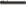 VI. Adó és értékbizonyítványAz adó- és értékbizonyítvány kiállítása szintén a helyi adóhatóság feladata. Adó- és értékbizonyítvány kiállítása hatósági megkeresésre vagy ügyfél kérelmére térítésmentesen történik akkor, ha annak kiállítását jogszabály írja elő a jegyzőnek.Ezek a jogszabályok a következőek:A bírósági végrehajtásról szóló 1994. évi LIII. törvény (Vht.) 140. § (1) bekezdés,A gyámhatóságokról, valamint gyermekvédelmi és gyámügyi eljárásról szóló 149/1997. (IX. 10.) Korm. rendelet 153. § (1) bekezdés b) pont, 78. § (1) bekezdés ac) pont,  A lakáscélú állami támogatásokról szóló 12/2001. (I. 31.) Korm. rendelet 21/A. § (9) bekezdés b) pont.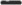 Az adó- és értékbizonyítvány — amely az ingatlan forgalmi értékét határozza meg - hatósági bizonyítvány, így az általános közigazgatási rendtartásról szóló 2016. évi CL. törvény (Ákr.) előírásait kell alkalmazni a kiállításuk során.Baracs, 2022. 05. 03.								Pasker Istvánné								adóügyi előadó